                                                                           Методическая разработка  на тему:                   «Развитие зрительной и слуховой памяти у детей старшего и подготовительного возраста детского сада».                                                                   Дидактическая игра  «Цепочка слов».  Часть 2.                                                                                                     Автор-составитель:  Куликова Д.Ю.  учитель-логопед ГБДОУ№78                                                                                                    Санкт-Петербург 2013г.Игра представляет собой набор карточек картинок  по лексическим темам:  «Перелетные птицы», «Насекомые», «Домашние животные», «Дикие животные».По каждой лексической теме - 10 карточек.Перед началом игры карточки необходимо увеличить до размера  10 / 8 см, разрезать и заламинировать.Цель игры: Развитие зрительной и слуховой памяти у дошкольников старшего и подготовительного возраста.Задачи:Обучающие:- расширять активный словарь детей по лексическим темам: «Перелетные птицы», «Насекомые», «Домашние животные», «Дикие животные»;-обучать детей составлению рассказа по серии картинок.Развивающие:-развивать зрительное внимание и память;-развивать слуховое внимание и память.Правила игры на развитие зрительной  памяти:Игра №1.На фланелеграфе поместить карточки – картинки по лексической теме в определенной последовательности (для детей старшего возраста 8 картинок, для детей подготовительного возраста 10 картинок).Взрослый просит детей назвать «Цепочку слов»,  изображенных  на картинках. Затем предлагает детям закрыть глаза. В это время взрослый убирает одну картинку. Просит детей открыть глаза, и назвать какой картинки не стало. Если дети называют слово правильно – взрослый помещает картинку обратно на фланелеграф.Игра №2.На фланелеграфе поместить карточки – картинки по лексической теме в определенной последовательности (для детей старшего возраста 8 картинок, для детей подготовительного возраста 10 картинок).Взрослый просит детей назвать «Цепочку слов»,  изображенных  на картинках. Затем предлагает детям закрыть глаза. В это время взрослый меняет две картинки местами. Просит детей открыть глаза, и назвать какие картинки поменяли местами. Если дети называют  правильно – взрослый помещает картинки обратно на фланелеграф. Правила игры на развитие слуховой  памяти.Игра №3.Взрослый просит детей запомнить цепочку слов. Произносит слова в определенной последовательности. Затем просит детей повторить «Цепочку слов» в той же последовательности. Если дети называют слово правильно, взрослый помещает соответствующую картинку на фланелеграф.Правила игры на развитие связной речи.Игра №4.Взрослый раздает детям картинки на определенную лексическую тему и просит по ним составить рассказ.Лексическая тема: «Перелетные птицы».Цепочка слов: Осень, птицы, гнездо, небо, ласточка, лебедь, аист, скворец, грач, юг.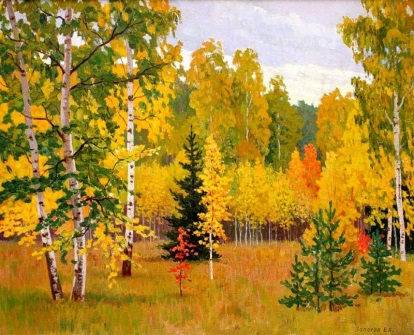 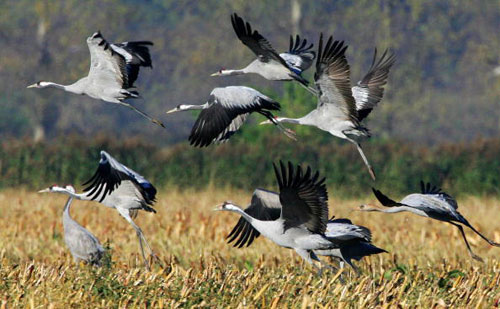 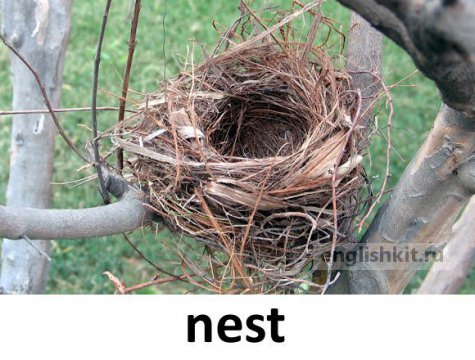 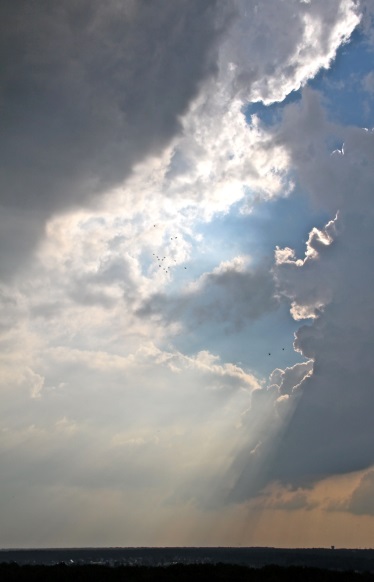 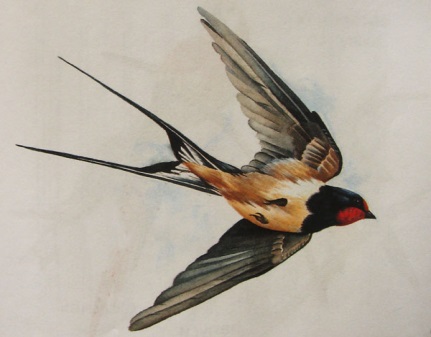 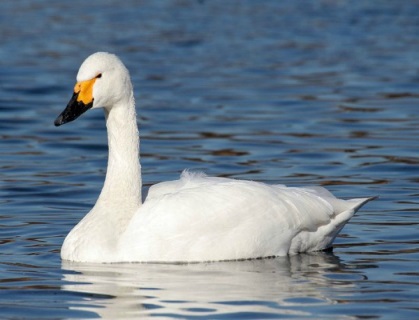 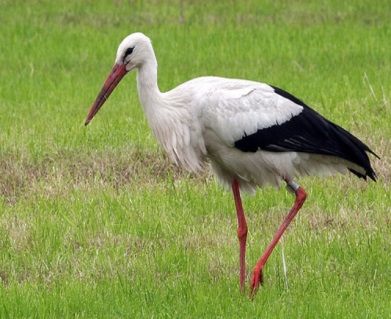 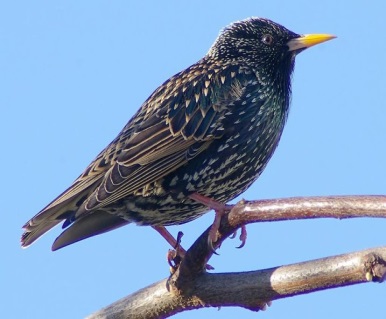 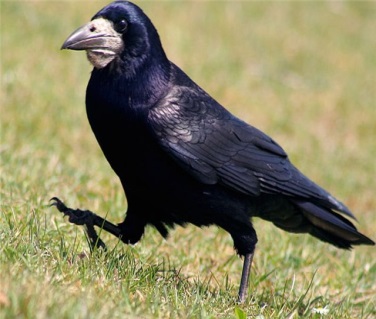 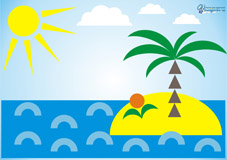 Лексическая тема:  «Насекомые».Цепочка слов:  лист, гусеница, куколка, бабочка, цветок, пчела, улей, мёд, паутина, паук.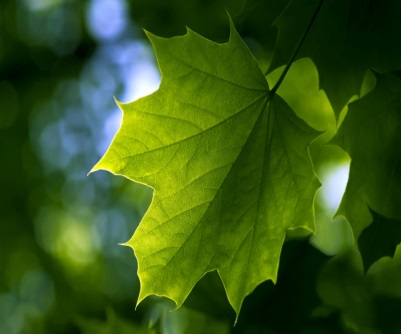 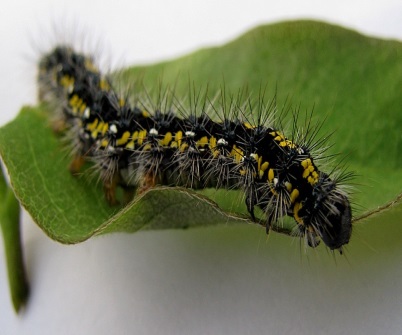 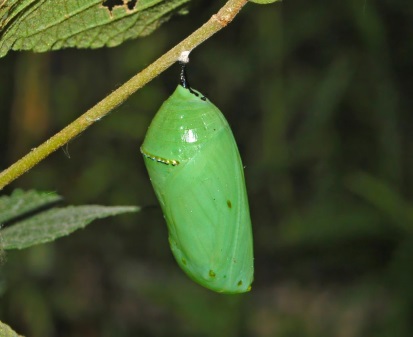 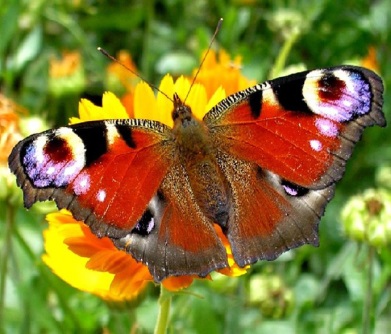 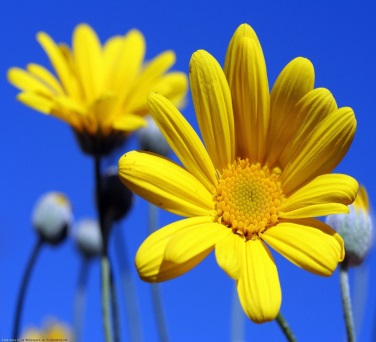 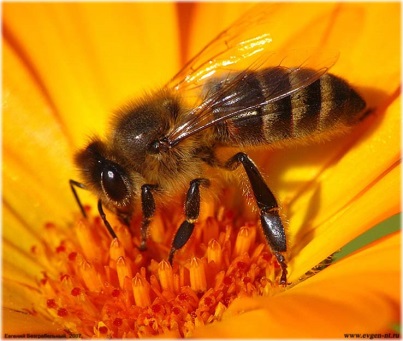 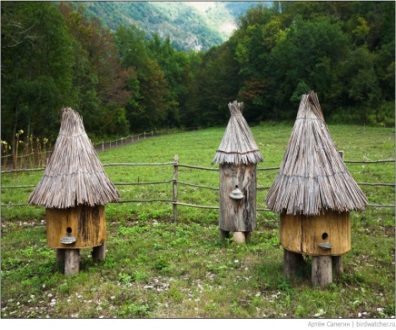 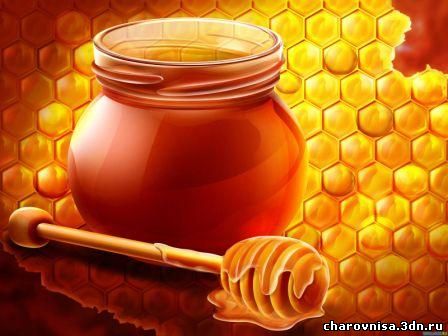 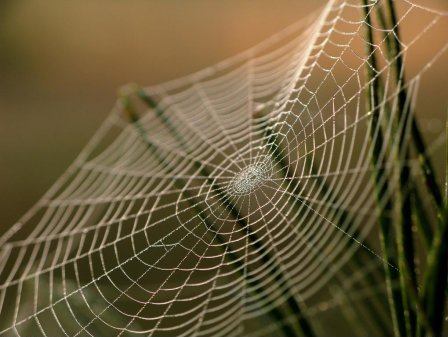 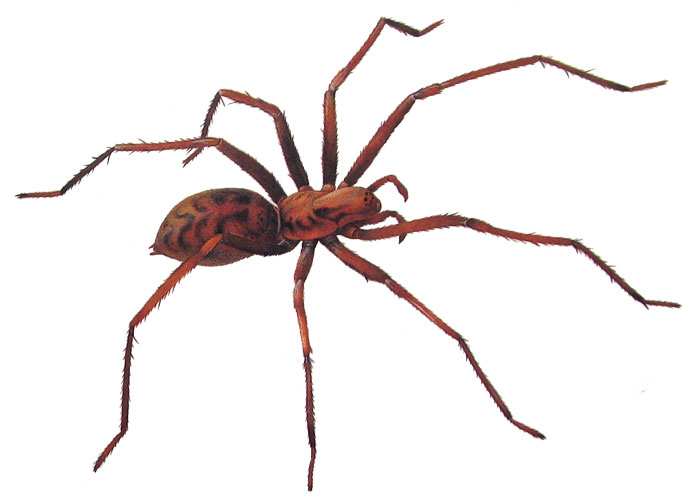 Лексическая тема: «Домашние животные».Цепочка слов: животные, ферма, сено, пастух,  корова, коза, молоко, овца, кролик, шерсть.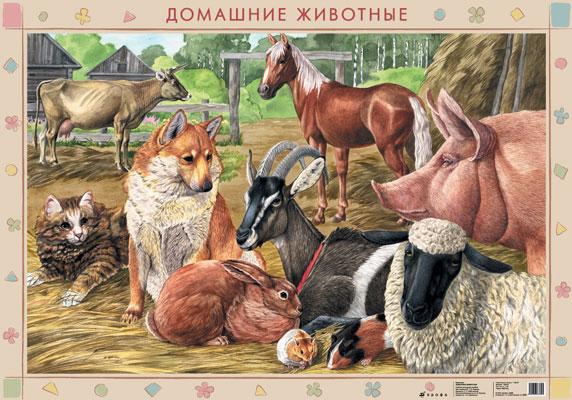 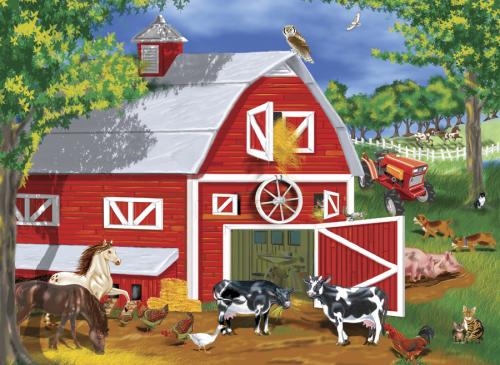 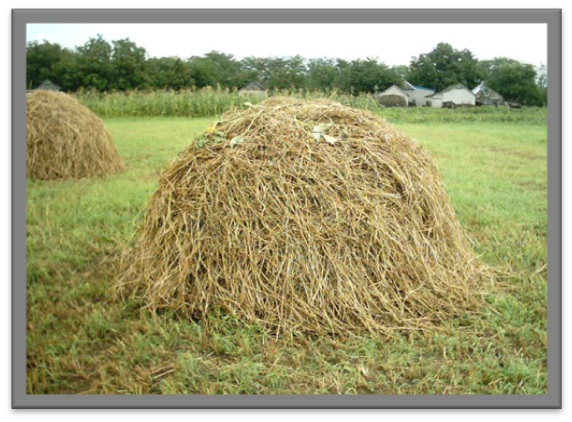 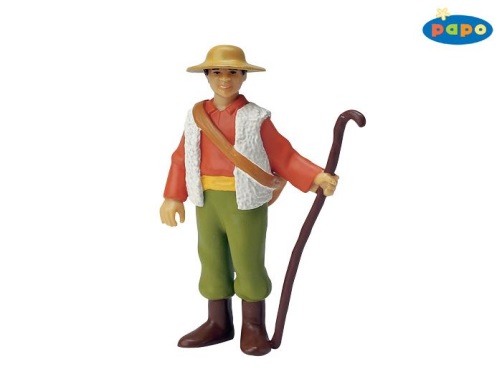 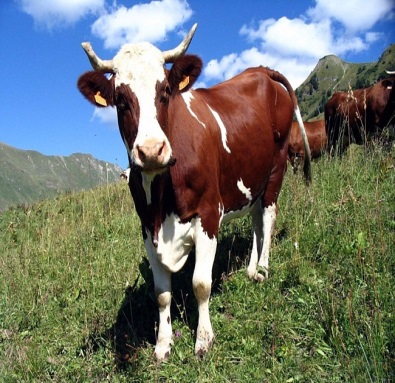 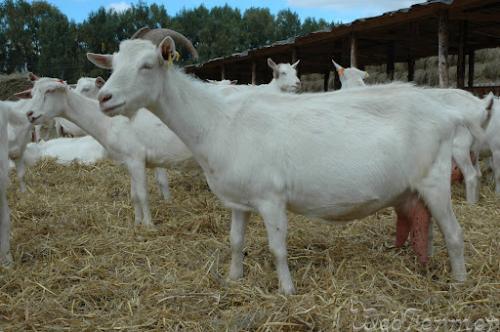 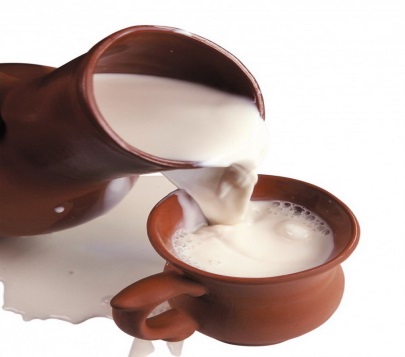 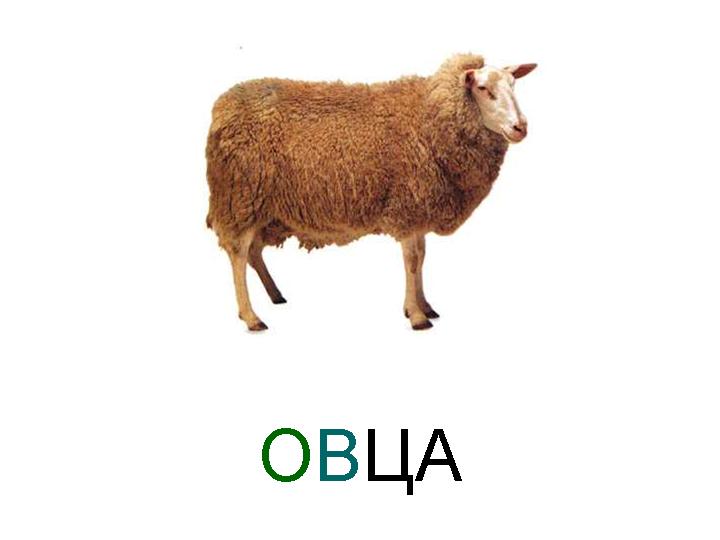 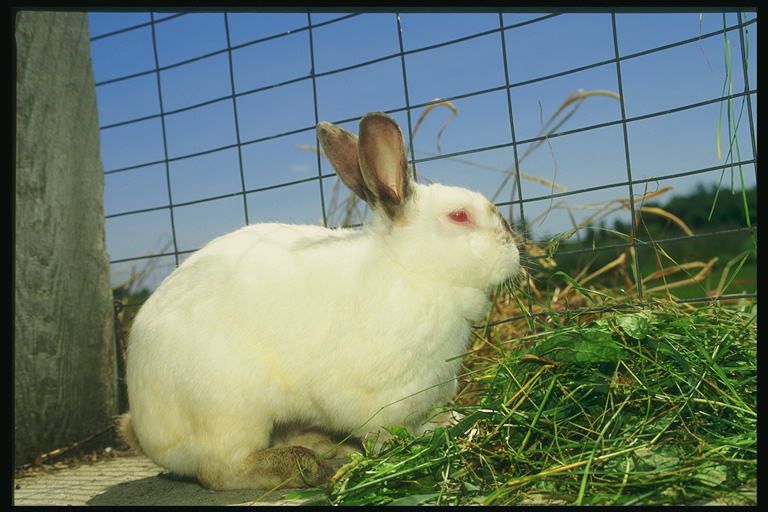 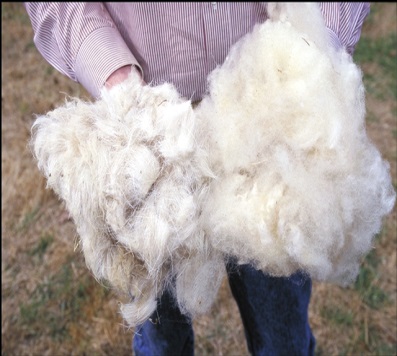 Лексическая тема: «Дикие животные».Цепочка слов: лес, белка, ёж, заяц, нора, лиса, логово, волк, берлога, медведь.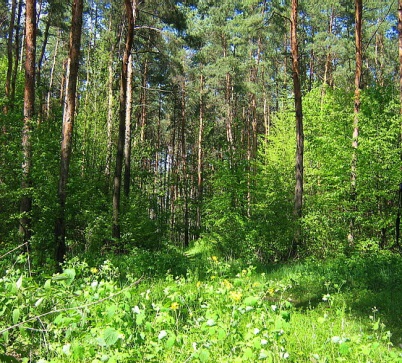 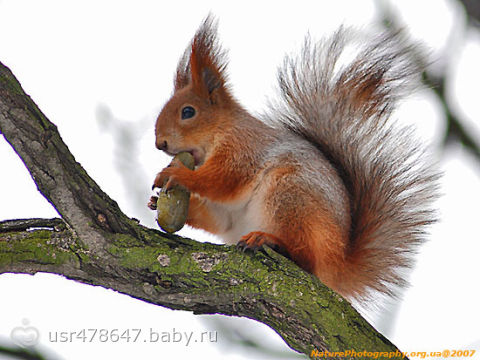 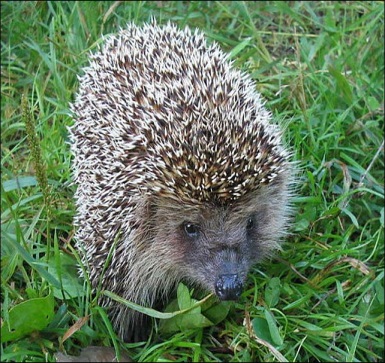 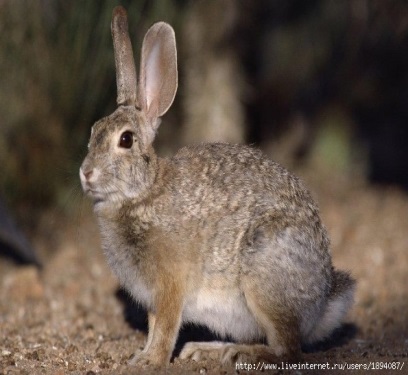 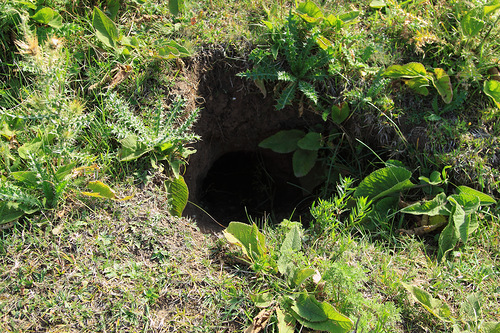 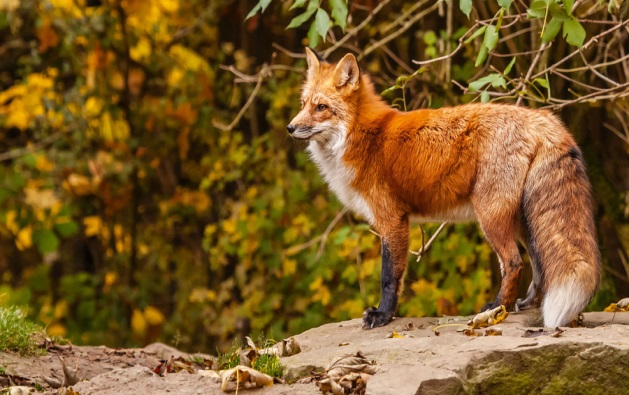 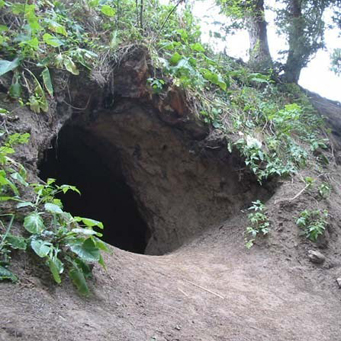 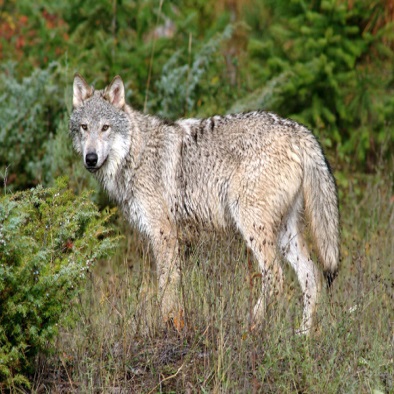 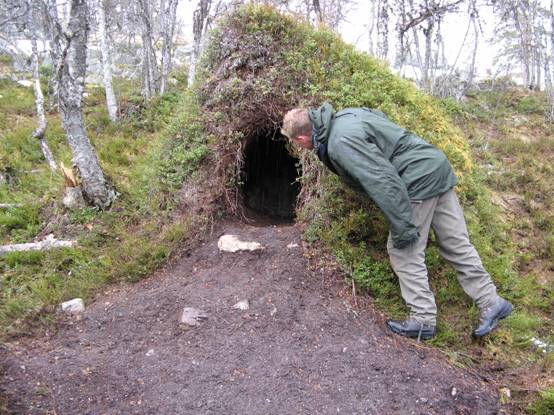 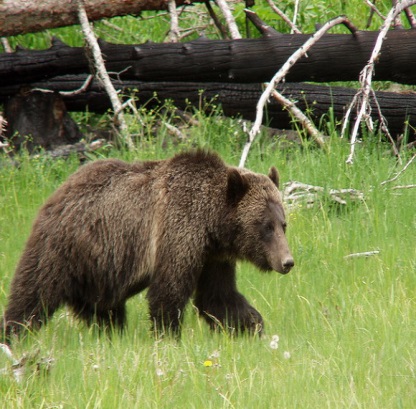 